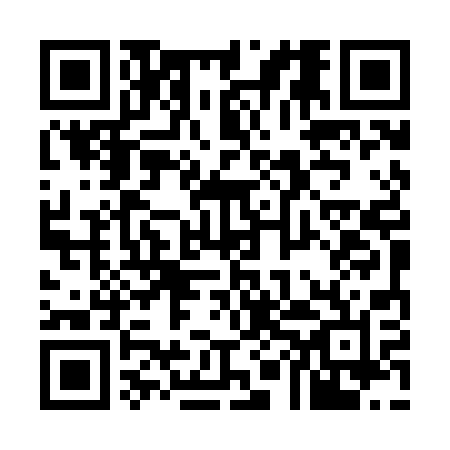 Prayer times for Lagiewniki Male, PolandMon 1 Apr 2024 - Tue 30 Apr 2024High Latitude Method: Angle Based RulePrayer Calculation Method: Muslim World LeagueAsar Calculation Method: HanafiPrayer times provided by https://www.salahtimes.comDateDayFajrSunriseDhuhrAsrMaghribIsha1Mon4:256:2112:505:177:199:082Tue4:226:1912:495:187:219:103Wed4:206:1712:495:197:229:124Thu4:176:1512:495:217:249:145Fri4:146:1212:485:227:259:176Sat4:116:1012:485:237:279:197Sun4:086:0812:485:247:299:218Mon4:066:0612:485:257:309:239Tue4:036:0412:475:267:329:2510Wed4:006:0212:475:277:349:2811Thu3:575:5912:475:287:359:3012Fri3:545:5712:475:307:379:3213Sat3:515:5512:465:317:389:3414Sun3:485:5312:465:327:409:3715Mon3:455:5112:465:337:429:3916Tue3:425:4912:465:347:439:4217Wed3:395:4712:455:357:459:4418Thu3:365:4512:455:367:469:4619Fri3:335:4312:455:377:489:4920Sat3:305:4112:455:387:509:5121Sun3:275:3912:455:397:519:5422Mon3:245:3712:445:407:539:5723Tue3:215:3512:445:417:549:5924Wed3:185:3312:445:427:5610:0225Thu3:155:3112:445:437:5810:0426Fri3:125:2912:445:447:5910:0727Sat3:095:2712:435:458:0110:1028Sun3:055:2512:435:468:0210:1329Mon3:025:2312:435:478:0410:1530Tue2:595:2112:435:488:0610:18